		Уразаева Лена Исильевна – учитель русского языка и литературы МАОУ Юрминской средней общеобразовательной школы.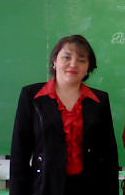 Стаж работы - 13лет. Окончила Тобольский государственный педагогический институт им. Д. И. Менделеева по  специальности  учитель русского языка и литературы.В 2010 году награждена благодарностью Управления образования Вагайского муниципального района за качественную подготовку к единому государственному экзамену.В 2011 году – лауреат конкурса «Педагог года Вагайского района» в номинации «Традиции и новации в образовании». В  2012 году награждена Почетной грамотой Департамента образования и науки Тюменской области за значительные успехи в организации и совершенствовании учебного и воспитательного процессов, формирование интеллектуального, культурного и нравственного развития личности, большой личный вклад в практическую подготовку учащихся и воспитанников и многолетний плодотворный труд.